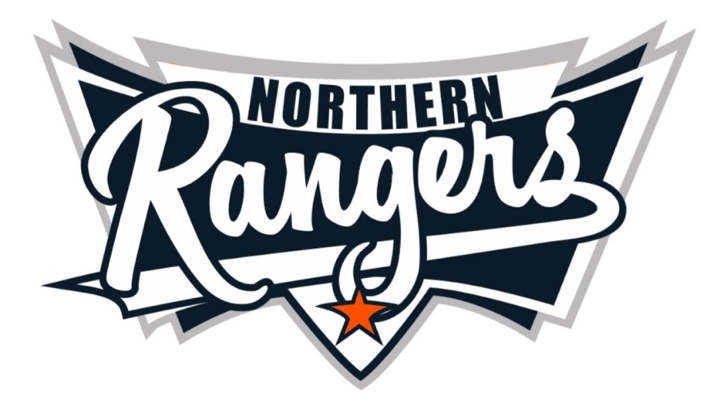 Thank you to all players, coaches and selectors that attended the first trial at Wallsend.What’s next for Juniors ……..TAMWORTH - Training for ALL players and Trials for remaining positions.WHEN:   Sunday 26th MayTIME:     9.30 am - 11.30am. Senior training from 12.00pm – 2.00pm same day & venue.WHERE: Plain Street Playing fields (Cnr of Plain, Ebsworth & Jewry Streets).TEAMS TRAINING/TRIALS ARE AS FOLLOWS:IMPORTANT: All players that trialled and emailed their inability to trial by the DUE date MUST be available to train in Tamworth to consolidate their position.There are still some positions available for new players:	17 BOYS (3 positions available)		17 GIRLS  (3 positions available)	14 BOYS 						14 GIRLS (7 positions available)	12 BOYS (6 positions available)		13 GIRLS (5 positions available)	10 BOYS  (3 positions available)		12 GIRLS (1 position available)	9 BOYS (2 positions available)		9 GIRLS FINAL TEAMS WILL BE CONFIRMED AFTER TAMWORTH TRAINING AND PAYMENT WILL BE REQUIRED. (Date TBC, Cost approx $160)A Final compulsory training will be determined once teams are announced.Coffee Van and BBQ will be available.Any further questions email northernrangersjnr@gmail.com